Приложение №5 ВТРПогрузчик KOMATSU FD15T-20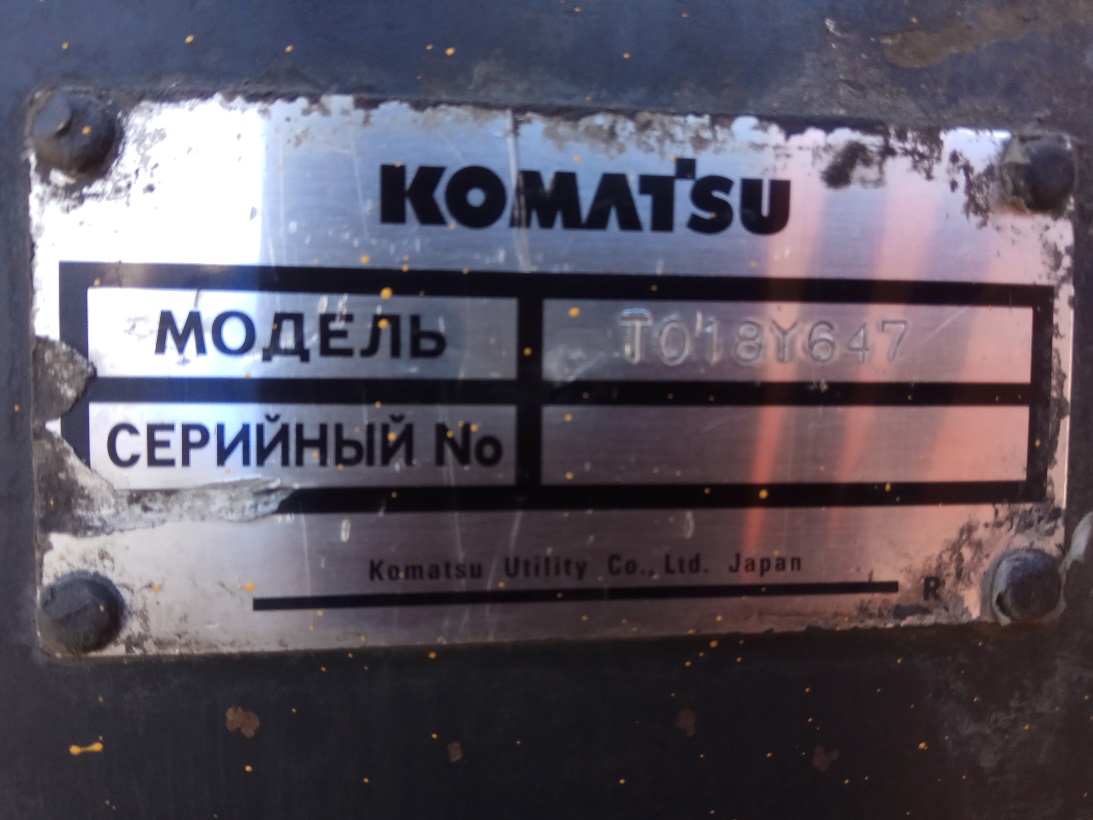 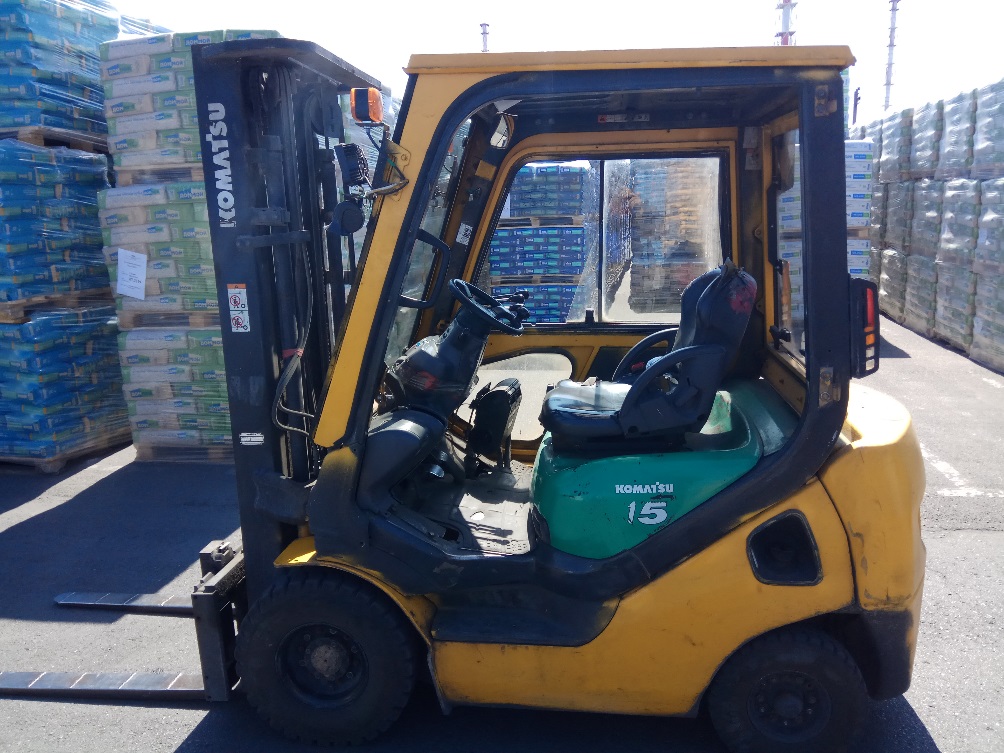 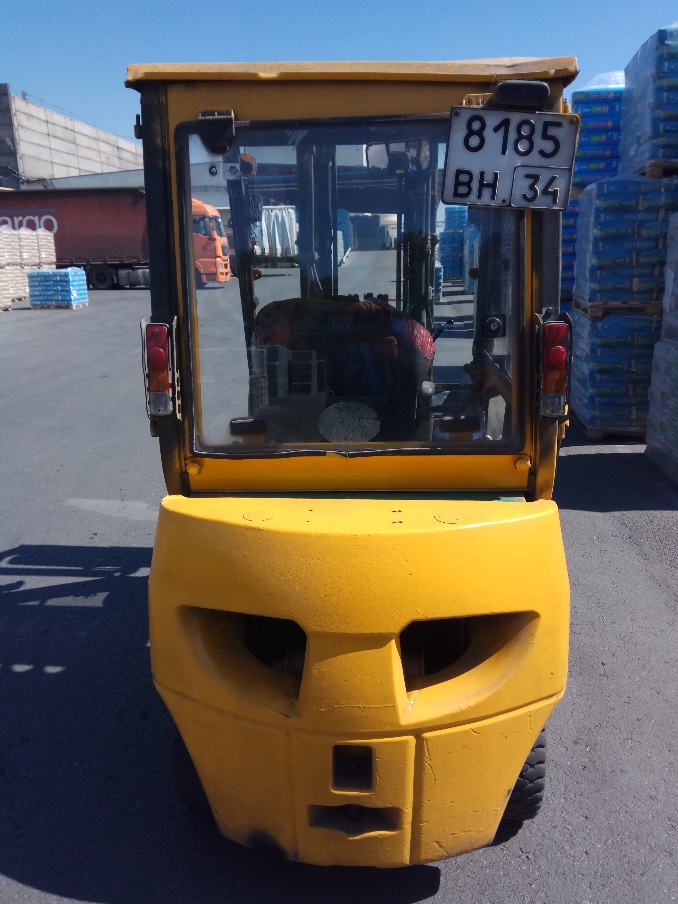 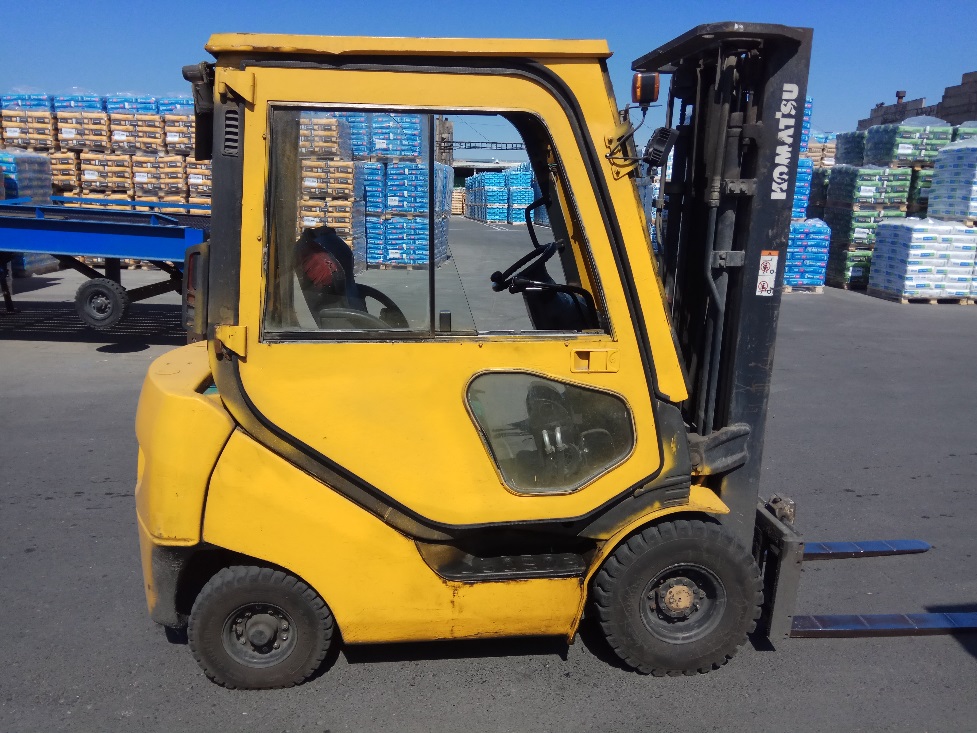 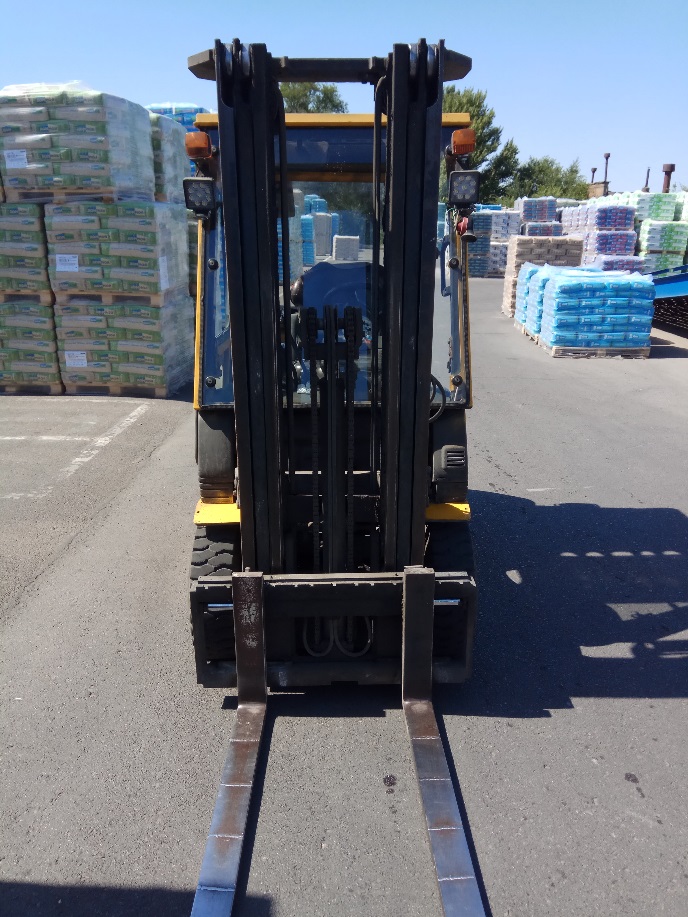 Наработка м/ч24700Грузоподъёмность, т.1,5ТопливоДизельДлина вил (мм)1000Высота мачты (мм)3000Боковое смешение кареткиНавесное (заводское)ШиныПневматическиеДополнительное оборудованиеКабина стальная с отопителемТип мачтыСекционная с цилиндром свободного хода, (вагонный тип)Год выпуска2007г.Состояние техникиУдовлетворительно рабочее